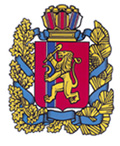 КАМЕНСКИЙ СЕЛЬСКИЙ СОВЕТ ДЕПУТАТОВМАНСКОГО РАЙОНА, КРАСНОЯРСКОГО КРАЯРЕШЕНИЕ2020г.                                 с. Нижняя Есауловка                    №  О земельном налоге на территории Каменского сельсовета (в ред. от 24.10.2014 №2/7 от 21.06.2016 №21/50 от 11.07.2017 №30/82 от 12.11.2019 №5/29)В соответствии с Федеральным законом от 06.10.2003 № 131-ФЗ «Об  общих принципах организации местного самоуправления в Российской Федерации», статьи 394 Налогового кодекса Российской Федерации (часть вторая)" от 05.08.2000 N 117-ФЗ (ред. от 30.12.2012, с изм. от 25.12.2012), рекомендацией Министерства сельского хозяйства Российской Федерации от 22.08.2012 № ИМ-15-27/7419 «О применении повышенной ставки земельного налога», Каменский сельский Совет депутатов РЕШИЛ:1. Установить следующие ставки земельного налога:1.1  в размере 0,09 процента от кадастровой стоимости в отношении земельных участков: отнесенных к землям сельскохозяйственного назначения в составе зон используемых для сельскохозяйственного производства вне населенного пункта; 1.2. в размере 0,3 процента от кадастровой стоимости в отношении земельных участков:- отнесенных к землям сельскохозяйственного назначения или к землям в составе зон сельскохозяйственного использования в населенных пунктах и используемых для сельскохозяйственного производства;- занятых жилищным фондом и объектами инженерной инфраструктуры жилищно-коммунального комплекса (за исключением доли в праве на земельный участок, приходящейся на объект, не относящийся к жилищному фонду и к объектам инженерной инфраструктуры жилищно-коммунального комплекса) или приобретенных (предоставленных) для жилищного строительства (за исключением земельных участков, приобретенных (предоставленных) для индивидуального жилищного строительства, используемых в предпринимательской деятельности);- не используемых в предпринимательской деятельности, приобретенных (предоставленных) для ведения личного подсобного хозяйства, садоводства или огородничества, а также земельных участков общего назначения, предусмотренных Федеральным законом от 29 июля 2017 года №217-ФЗ  О ведении гражданами садоводства и огородничества для собственных нужд и о внесении изменений в отдельные законодательные акты Российской Федерации;- ограниченных в обороте в соответствии с законодательством Российской Федерации, предоставленных для обеспечения обороны, безопасности и таможенных нужд.1.3 в размере 1,0 процента земельных участков из земель сельскохозяйственного назначения, не используемых для сельскохозяйственного производства; 1.4. в размере 1,5 процента от кадастровой стоимости в отношении прочих земельных участков.2. Освободить от налогообложения: Освобождаются от налогообложения по земельному налогу категории граждан и организаций, указанные в статье 395 Налогового кодекса.Освобождаются от налогообложения:1) органы исполнительной и законодательной власти края, органы местного самоуправления, некоммерческие организации культуры и искусства, образования, физической культуры и спорта, здравоохранения, социального обеспечения, финансируемые  из краевого и (или) местного бюджетов, в отношении земельных участков, используемых для обеспечения их деятельности-  для сокращения встречных финансовых потоков2) казенные учреждения, финансовое обеспечение деятельности которых осуществляется за счет средств краевого или местного бюджетов;3) детей-сирот и детей, оставшихся без попечения родителей, находящихся на полном государственном обеспечении;4) ветеранов и инвалидов Великой Отечественной войны, а также ветеранов и инвалидов боевых действий, тружеников тыла, блокадников, узников, вдов (вдовцов) инвалидов и участников войны, не вступивших в повторный брак; 5) Героев Советского Союза, Героев Российской Федерации, полных кавалеров ордена Славы;6) инвалидов, имеющих I,II, группу инвалидности;7) инвалидов с детства; 8) физических лиц, имеющих право на получение социальной поддержки в соответствии с Законом Российской Федерации «О социальной защите граждан, подвергшихся воздействию радиации вследствие катастрофы на Чернобыльской АЭС» (в редакции Закона Российской Федерации от 18 июня 1992 года №3061-1), в соответствии с Федеральным законом от 26 ноября 1998 года №175-ФЗ «О социальной защите граждан Российской Федерации, подвергшихся воздействию радиации вследствие аварии в 1957 году на производственном объединении «Маяк» и сбросов радиоактивных отходов в реку Теча» и в соответствии с Федеральным законом от 10 января 2002 года № 2-ФЗ «О социальных гарантиях гражданам, подвергшимся радиационному воздействию вследствие ядерных испытаний на Семипалатинском полигоне»;9) физических лиц, принимавших в составе подразделений особого риска непосредственное участие в испытаниях ядерного и термоядерного оружия, ликвидации аварий ядерных установок на средствах вооружения и военных объектах;10) физических лиц, получивших или перенесших лучевую болезнь или ставших инвалидами в результате испытаний, учений и иных работ, связанных с любыми видами ядерных установок, включая ядерное оружие и космическую технику.3. Решение Каменского сельсовета депутатов № 5/29 от 12.11.2019г   «Об установлении земельного налога на территории Каменского сельсовета Манского района Красноярского края» отменить.4.Считать утратившим силу  Решение №2/7 от 24.10.2014 года «Об установлении и уплате земельного налога на территории Каменского сельсовета» (в ред. решений от 21.06.2016 №21/50; от 11.07.2017 №30/82),        5. Решение вступает в силу в день, следующий за днем его официального опубликования в информационном бюллетене «Ведомости Манского района» и распространяется на правоотношения, возникшие с 1 января 2021 года.6 . Контроль за исполнением настоящего Решения возложить на главу сельсовета.Председатель Каменского сельского Совета депутатов                    	                              С.Н. Черотайкин Глава сельсовета                                                                    Ф.К. Томашевский      КАМЕНСКИЙ СЕЛЬСКИЙ СОВЕТ ДЕПУТАТОВМАНСКОГО РАЙОНА, КРАСНОЯРСКОГО КРАЯРЕШЕНИЕ2020г.                                 с. Нижняя Есауловка                    №  О земельном налоге на территории Каменского сельсовета (в ред. от 24.10.2014 №2/7 от 21.06.2016 №21/50 от 11.07.2017 №30/82 от 12.11.2019 №5/29)В соответствии с Федеральным законом от 06.10.2003 № 131-ФЗ «Об  общих принципах организации местного самоуправления в Российской Федерации», статьи 394 Налогового кодекса Российской Федерации (часть вторая)" от 05.08.2000 N 117-ФЗ (ред. от 30.12.2012, с изм. от 25.12.2012), рекомендацией Министерства сельского хозяйства Российской Федерации от 22.08.2012 № ИМ-15-27/7419 «О применении повышенной ставки земельного налога», Каменский сельский Совет депутатов РЕШИЛ:1. Установить следующие ставки земельного налога:1.1  в размере 0,09 процента от кадастровой стоимости в отношении земельных участков: отнесенных к землям сельскохозяйственного назначения в составе зон используемых для сельскохозяйственного производства вне населенного пункта; 1.2. в размере 0,3 процента от кадастровой стоимости в отношении земельных участков:- отнесенных к землям сельскохозяйственного назначения или к землям в составе зон сельскохозяйственного использования в населенных пунктах и используемых для сельскохозяйственного производства;- занятых жилищным фондом и объектами инженерной инфраструктуры жилищно-коммунального комплекса (за исключением доли в праве на земельный участок, приходящейся на объект, не относящийся к жилищному фонду и к объектам инженерной инфраструктуры жилищно-коммунального комплекса) или приобретенных (предоставленных) для жилищного строительства (за исключением земельных участков, приобретенных (предоставленных) для индивидуального жилищного строительства, используемых в предпринимательской деятельности);- не используемых в предпринимательской деятельности, приобретенных (предоставленных) для ведения личного подсобного хозяйства, садоводства или огородничества, а также земельных участков общего назначения, предусмотренных Федеральным законом от 29 июля 2017 года №217-ФЗ  О ведении гражданами садоводства и огородничества для собственных нужд и о внесении изменений в отдельные законодательные акты Российской Федерации;- ограниченных в обороте в соответствии с законодательством Российской Федерации, предоставленных для обеспечения обороны, безопасности и таможенных нужд.1.3 в размере 1,0 процента земельных участков из земель сельскохозяйственного назначения, не используемых для сельскохозяйственного производства; 1.4. в размере 1,5 процента от кадастровой стоимости в отношении прочих земельных участков.2. Освободить от налогообложения: Освобождаются от налогообложения по земельному налогу категории граждан и организаций, указанные в статье 395 Налогового кодекса.Освобождаются от налогообложения:1) органы исполнительной и законодательной власти края, органы местного самоуправления, некоммерческие организации культуры и искусства, образования, физической культуры и спорта, здравоохранения, социального обеспечения, финансируемые  из краевого и (или) местного бюджетов, в отношении земельных участков, используемых для обеспечения их деятельности-  для сокращения встречных финансовых потоков2) казенные учреждения, финансовое обеспечение деятельности которых осуществляется за счет средств краевого или местного бюджетов;3) детей-сирот и детей, оставшихся без попечения родителей, находящихся на полном государственном обеспечении;4) ветеранов и инвалидов Великой Отечественной войны, а также ветеранов и инвалидов боевых действий, тружеников тыла, блокадников, узников, вдов (вдовцов) инвалидов и участников войны, не вступивших в повторный брак; 5) Героев Советского Союза, Героев Российской Федерации, полных кавалеров ордена Славы;6) инвалидов, имеющих I,II, III,  группу инвалидности;7) инвалидов с детства; 8) физических лиц, имеющих право на получение социальной поддержки в соответствии с Законом Российской Федерации «О социальной защите граждан, подвергшихся воздействию радиации вследствие катастрофы на Чернобыльской АЭС» (в редакции Закона Российской Федерации от 18 июня 1992 года №3061-1), в соответствии с Федеральным законом от 26 ноября 1998 года №175-ФЗ «О социальной защите граждан Российской Федерации, подвергшихся воздействию радиации вследствие аварии в 1957 году на производственном объединении «Маяк» и сбросов радиоактивных отходов в реку Теча» и в соответствии с Федеральным законом от 10 января 2002 года № 2-ФЗ «О социальных гарантиях гражданам, подвергшимся радиационному воздействию вследствие ядерных испытаний на Семипалатинском полигоне»;9) физических лиц, принимавших в составе подразделений особого риска непосредственное участие в испытаниях ядерного и термоядерного оружия, ликвидации аварий ядерных установок на средствах вооружения и военных объектах;10) физических лиц, получивших или перенесших лучевую болезнь или ставших инвалидами в результате испытаний, учений и иных работ, связанных с любыми видами ядерных установок, включая ядерное оружие и космическую технику.3. Решение Каменского сельсовета депутатов № 5/29 от 12.11.2019г   «Об установлении земельного налога на территории Каменского сельсовета Манского района Красноярского края» отменить.4.Считать утратившим силу  Решение №2/7 от 24.10.2014 года «Об установлении и уплате земельного налога на территории Каменского сельсовета» (в ред. решений от 21.06.2016 №21/50; от 11.07.2017 №30/82),        5. Решение вступает в силу в день, следующий за днем его официального опубликования в информационном бюллетене «Ведомости Манского района» и распространяется на правоотношения, возникшие с 1 января 2021 года.6 . Контроль за исполнением настоящего Решения возложить на главу сельсовета.Председатель Каменского сельского Совета депутатов                    	                              С.Н. Черотайкин Глава сельсовета                                                                    Ф.К. Томашевский      